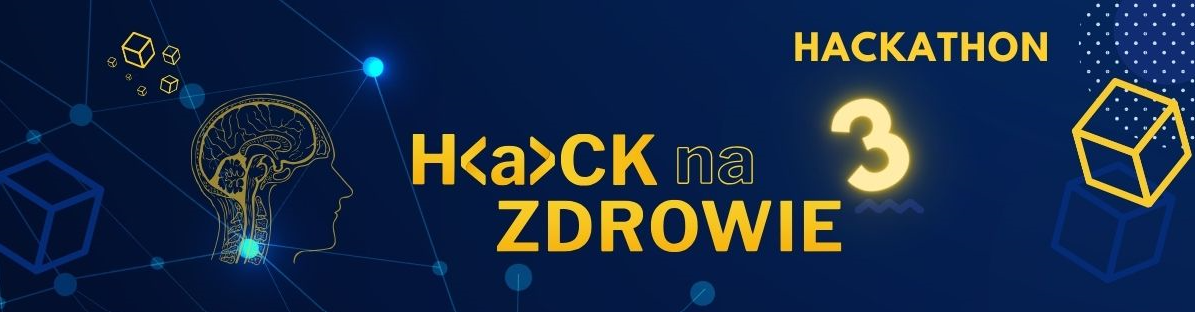 Przykładowe opisy:Mentor:https://abk.umed.pl/hackathon-2023/mentorzy/Członek Jury:https://abk.umed.pl/hackathon-2023/jury/Imię i nazwiskoTelefon i e-mailZdjęcie: Nazwa Firmy/ InstytucjiNazwa zajmowanego stanowiska LinkedIn (dobrowolność)Opis zawodowy  (2-3 zdania)zakres doświadczeniaosiągnięcia/sukcesyRola w Hackathonie:  Mentor/Członek JuryObszary wsparcia dla uczestników np:. zdrowie publiczne, ochrona zdrowia, zarządzanie, marketing